                  R E P U B L I K A   H R V A T S K AVUKOVARSKO-SRIJEMSKA ŽUPANIJA             OPĆINA BABINA GREDA  
                   OPĆINSKO VIJEĆE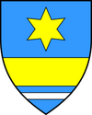 KLASA: 022-01/24-01/1URBROJ: 2196-7-01-24-1Babina Greda, 10. ožujka 2024.    Na temelju članka 18. Statuta Općine Babina Greda („Sl. Vjesnik“ Vukovarsko-srijemske županije br. 11/09,04/13, 03/14, 01/18, 13/18, 03/20, 04/21, 16/23 i 18/23), na prijedlog općinskog načelnika Općine Babina Greda, Općinsko vijeće na  26. sjednici održanoj dana10. ožujka 2024. godine  d o n o s iO  D  L  U  K  UI.Usvaja se Izvješće o radu  općinskog načelnika za prethodno polugodišnje razdoblje 
od 01.07. – 31.12.2023. godine, kojim je obuhvaćeno stanje tekućih obaveza,  donošenje akata iz nadležnosti načelnika, upravljanje općinskim prostorima, aktivnostima po donesenim odlukama, izradi projekata i ostalih važnijih aktivnosti.II.Ova Odluka stupa na snagu osmog (8) od dana objave u „Službenom vjesniku“ Vukovarsko – srijemske županije.                                                                                                                                          
                                                                                                            Predsjednik 
                                                                                                       Općinskog vijeća:                                                                                                          Tomo Đaković
 REPUBLIKA HRVATSKA 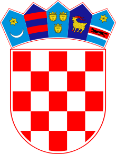 VUKOVARSKO – SRIJEMSKA ŽUPANIJA OPĆINA BABINA GREDAKralja Tomislava 2, 32 276 BABINA GREDATelefon: 032/854 – 400, mobitel: 098/ 216 350E-mail: opcina@babinagreda.hrIZVJEŠĆE O RADU NAČELNIKA OPĆINE BABINA GREDAza razdoblje srpanj –  prosinac 2023. godineOpćinski načelnik:                                                                                                                Josip KrnićBabina Greda, 09. veljače 2024. godine Na temelju članka 35.b. Zakona o lokalnoj i područnoj (regionalnoj) samoupravi („Narodne novine“ broj 33/01, 60/01, 106/03, 129/05, 109/07, 125/08, 36/09, 150/11, 144/12, 19/13 i 137/15, 123/17, 98/19 i 144/20), Načelnik Općine Babina Greda u obvezi je Općinskom vijeću i zainteresiranoj javnosti podnositi polugodišnja izvješća o svom radu. Ovo se izvješće odnosi na razdoblje od 01. srpnja 2023. do 31. prosinca 2023. godine. 1. UVOD	U ovom razdoblju načelnik Općine Babina Greda je sukladno odredbama Zakona o lokalnoj i područnoj (regionalnoj) samoupravi i Statuta Općine Babina Greda obavljao poslove u okviru svojih nadležnosti od donošenja odluka, utvrđivanja prijedloga odluka o kojima je raspravljalo i odlučivalo Općinsko vijeće, do izvršavanja donesenih odluka i zaključaka. Načelnik je donio niz odluka iz različitih područja djelokruga, a koje se odnose na obavljanje njegove izvršne funkcije u skladu sa zakonima i Statutom Općine Babina Greda. 	Stručnu pripremu materijala za potrebe donošenja odluka od strane načelnika obavljao je Jedinstveni upravni odjel Općine Babina Greda.2. AKTIVNOSTI NAČELNIKA KAO NOSITELJA IZVRŠNE VLASTI
	U izvještajnom razdoblju od 01. srpnja do 31. prosinca 2023. godine općinski načelnik je redovito donosio odluke za adekvatno funkcioniranje Općine Babina Greda kao i realizaciju najavljenih projekata i onih koji su u fazi realizacije.	U ovom vremenu održano je niz sastanaka kako u Općini, tako i u drugim institucijama, suradnja sa drugim načelnicima i gradonačelnicima. Načelnik je prisustvovao na raznim sastancima na koje je bio pozvan, kao i na koordinacije župana, gradonačelnika i načelnika Vukovarsko – srijemske županije.	Općinski načelnik Josip Krnić, temeljem zakona, redovito i detaljno izvještava zainteresiranu javnost o svojemu radu na internetskim stranicama Općine Babina Greda na adresi www.babinagreda.hr, kao i putem Glasa Slavonije, Radio Županja te ostalih relevantnih medija na području Vukovarsko –srijemske županije. Također, Općinski načelnik Općine Babina Greda Josip Krnić, redovito sudjeluje na sjednicama Općinskog vijeća Općine Babina Greda i odgovara na pitanja vijećnika, kao i mještana te predlaže Odluke. U ovom izvještajnom razdoblju održano je 10 sjednica Općinskog vijeća.3. TEKUĆE OBVEZE:Trenutna financijska situacija Općine Babina Greda je povoljna i stabilna, financijska sredstva od EU projekta redovno su uplaćivana na račun općine kao i sredstva od drugih projekata koje je općina kandidirala na državna tijela.4. DONOŠENJA AKATA IZ NADLEŽNOSTI OPĆINSKOG NAČELNIKAOpćinski načelnik je donio slijedeće odluke i akte:1. Zaključka o donošenju Plana savjetovanja sa zainteresiranom javnošću za 2024. godinu,2. Odluku o donošenju Plana djelovanja civilne zaštite Općine Babina Greda,3. Izmjene i dopune Zaključka o donošenju Plana savjetovanja sa zainteresiranom javnošću za 2023. godinu,4. Plan vježbi civilne zaštite u 2023.godini,5. II. Izmjene i dopune Plana prijma u službu za 2023. godinu,6. IV., V., VI. i VII. izmjene i dopune Plana nabave za 2023. godinu.7. Plana prijma u službu za 2024. godinu,8. Godišnji plan natječaja za financiranje programa i projekata udruga iz Proračuna Općine Babina Greda za 2024. godinu,9. Odluka o donošenju procesa za Općinu Babina Greda.5. JAVNA I JEDNOSTAVNA NABAVA1. Pokrenuta je javna nabava u 2023. godini „Sadnja drvoreda“, a procijenjeni iznos nabave je  258.967,42 eura bez PDV-a.2. Pokrenuta je javna nabava u 2023. godini „Električna energija“, a procijenjeni iznos nabave je  35.000,00 eura bez PDV-a.3. Provedena je jednostavna nabava za „Usluge najma drobilice i bagera za drobljenje građevinskog materijala“ te je nakon provedenog postupka donesena Odluka o odabiru ponuditelja JET-SET d.o.o., Kneza Ljudevita Posavskog 204, 32 254 Vrbanja, s kojim je i potpisan ugovor u iznosu od 32.000,00 eura s PDV-om.4. Provedena je jednostavna nabava za „Izgradnja rasvjete na nogometnom igralištu – NK Šokadija“, te je nakon provedenog postupka donesena Odluka o odabiru ponuditelja Elektro Čop d.o.o., Bana Josipa Šokčevića 2, 32 270 Županja, s kojim je i potpisan ugovor u iznosu od 38.450,00 eura sa PDV-om, a sufinancirano je od strane Ministarstva regionalnog razvoja i fondova EU po Javnom pozivu za iskaz interesa za financiranje projekata prema Programu održivog razvoja lokalne zajednice za 2023. godinu, gdje je isto ministarstvo sufinanciralo ovaj projekt u iznosu od 25.000,00 eura.5. Provedena je jednostavna nabava za „Nabava preše za baliranje otpada“, te je nakon provedenog postupka donesena Odluka o odabiru ponuditelja GRADATIN d.o.o., Livadarski put 19, 10 360 Sesvete, s kojim je i potpisan ugovor u iznosu od 25.000,00 eura s PDV-om, a sufinancirano je od strane Fonda za zaštitu okoliša i energetsku učinkovitost po Javnom pozivu za iskaz interesa za poticanje mjera odvojenog sakupljanja komunalnog otpada, gdje je isto fond sufinancirao ovaj projekt u iznosu od 20.000,00 eura.6. Provedena je jednostavna nabava za „Sanaciju krovišta na zgradi stadiona NK Šokadija“, te je nakon provedenog postupka donesena Odluka o odabiru ponuditelja HOME&INDUSTRY d.o.o., Kralja Tomislava 21A, 32 276 Babina Greda, s kojim je i potpisan ugovor u iznosu od 23.513,75 eura s PDV-om.7. Provedena je jednostavna nabava za „Usluge odvoza, sakupljanja i odlaganja komunalnog otpada na području Općine Babina Greda“, te je nakon provedenog postupka donesena Odluka o odabiru ponuditelja ČISTOĆA ŽUPANJA d.o.o., Veliki kraj 132, 32 270 Županja, s kojom je i potpisan ugovor u iznosu od 16.102,50 eura s PDV-om.8. Provedena je jednostavna nabava za „Izgradnja i opremanje sportskih građevina“, te je nakon provedenog postupka donesena Odluka o odabiru ponuditelja NARCOR d.o.o., Bošnjačka 7, 32 270 Županja, s kojim je i potpisan ugovor u iznosu od 48.153,75 eura sa PDV-om, a sufinancirano je od strane APPRRR preko LAG Bostuski niz u iznosu od 26.717,94 eura.
9. Provedena je jednostavna nabava za „Prijevoz i ugradnja materijala na nerazvrstanim cestama“, te je nakon provedenog postupka donesena Odluka o odabiru ponuditelja Obrt za poljoprivredne i komunalne usluge Mihić iz Gundinaca, Zagrebačka 200, s kojim je i potpisan ugovor u iznosu od 28.000,00 eura sa PDV-om.6. OSTALE AKTIVNOSTI PO DONESENIM ODLUKAMAZa radove na staroj upravnoj zgradi općine na adresi Vl. Nazora 3, odabrana je tvrtka Barić dekor d.o.o. iz Ivankova, J.S. Reljkovića 3, a vrijednost navedenih radova iznosi 11.537,50 eura s PDV-om.Za konzultantske usluge u sklopu projekta u turizmu za program prekogranične suradnje Interreg VI-A IPA Hrvatska-BiH-Crna Gora 2021-2027., odabran je obrt SUB TUUM iz Vinkovaca, ulica Lipa 19, a vrijednost navedene usluge iznosi 2.500,00 eura (obrt nije u sustavu PDV-a).Za konzultantske usluge u sklopu projekta u turizmu kao podrška razvoju i promociji destinacija odabran je obrt SUB TUUM iz Vinkovaca, ulica Lipa 19, a vrijednost navedene usluge iznosi 2.000,00 eura (obrt nije u sustavu PDV-a).Za usluge dezinsekcije komaraca – adulticidni tretman, odabrana je tvrtka Veterinarska stanica d.o.o., Županja, a vrijednost navedene usluge iznosi 6.750,00 eura s PDV-om.Za usluge stručnog nadzora nad izvođenjem dezinsekcije komaraca – adulticidni tretman na području Općine Babina Greda, odabrana je ponuda Zavoda za javno zdravstvo Vukovarsko-srijemske županije iz Vinkovaca, Zvonarska 57, a vrijednost navedene usluge iznosi 675,00 eura.Odobrilo se sufinanciranje ljetovanja u Rogoznici u pratnji korisnika cjelodnevnog boravka za odrasle osobe s intelektualnim i mentalnim oštećenjem za tri korisnika sa područja Općine Babina Greda, odobreni je iznos od 795,00 eura, a isti je uplaćen na žiro račun Gradskog društva crvenog križa Županja.Za proslavu 100 obljetnice djelovanja DVD-a Babina Greda, iz proračunskih sredstava je isplaćen iznos od 6.636,14 eura, također općina je financirala i izradu pvc banera i zastava DVD Babina Greda, gdje je prihvaćena ponuda od tvrtke Tiskara Sigra, Naselje Šećerana 25, Županja, a vrijednost navedene robe iznosi 1.875,00 eura.Za konzultantske usluge u sklopu provedbe projekta MRFFEU – rekonstrukcija/dogradnja i opremanje doma kulture, odabrana je tvrtka ELABORAT d.o.o. iz Babine Grede, Kralja Tomislava 24, a vrijednost navedene usluge iznosi 3.125,00 eura s PDV-om.Za konzultantske usluge u sklopu pripreme projektnog prijedloga Zaželi – faza IV., odabrana je tvrtka ELABORAT d.o.o. iz Babine Grede, Kralja Tomislava 24, a vrijednost navedene usluge iznosi 3.750,00 eura s PDV-om.Za usluge snimanja iz zraka dronom te montaža i obrada videa po ulicama nakon olujnog nevremena, odabrana je tvrtka MB Creative Media d.o.o. iz Ivankova, J.S. Reljkovića 3, a vrijednost navedene usluge iznosi 2.578,13 eura s PDV-om.Za usluge projektiranja prometne površine (parking) za pribavljanje građevinske dozvole za građenje – rekonstrukcija dijela županijske ceste u ulici kralja Tomislava na zapadnoj strani ulice od kućnog broja 22 do kućnog broja 28 te na istočnoj strani od kućnog broja 15 do 21A, odabrana je tvrtka A Plus  Projekt d.o.o. za gradnju i usluge iz Županje, Ilirskog preporoda 1D/1, a vrijednost navedene usluge iznosi 5.000,00 eura (tvrtka nije u sustavu PDV-a).Općina Babina Greda je u školskoj godini 2023/2024. financirala nabavu drugog obrazovnog materijala za sve učenike Osnovne škole Mijat Stojanović u iznosu od 17.824,97 eura.Za usluge izrade izvedbenog projekta Izgradnje trga, park s pripadajućom šetnicom i prateći sadržaji infrastrukturne namjene – pješački most i parkiralište, odabrana je tvrtka IPB d.o.o. iz Osijeka, Kapucinska 35, a vrijednost navedene usluge iznosi 11.312,50 eura s PDV-om.Za nabavu robe i usluge demontaža oštećenih svjetiljki uslijed nevremena te dobava i ugradnja novih na području Općine Babina Greda, odabrana je tvrtka Elektro Čop d.o.o. iz Županje, Bana Josipa Šokčevića 2, a vrijednost navedene usluge iznosi 8.661,25 eura s PDV-om.Za radove unutarnjeg uređenja prostorija Općine Babina Greda, odabrana je tvrtka moler, gipser, fasader, štukater Marko Mrkonjić iz Babine Grede, Josipa Blažekovića 2, a vrijednost navedenih radova iznosi 2.355,00 eura bez PDV-a.Za nabavu robe betonskog okna i betonskih cijevi za zacjevljenje kanala u ulici Kralja Tomislava, odabrana je ponuda tvrtke Vodoprivreda d.d. iz Vinkovaca, Zalužje 7, a vrijednost navedene robe iznosi 8.212,13 eura.Za radove na sanaciji štete nastale uslijed olujnog nevremena na krovištu općinske zgrade na adresi Kralja Tomislava 2, odabrana je ponuda obrta Bravarija i limarija Grgić iz Babine Grede, Matije Gupca 82, a vrijednost navedene robe iznosi 2.650,00 eura.Za radove na sanaciji štete nastale uslijed olujnog nevremena na krovištu mrtvačnice, odabrana je ponuda obrta Bravarija i limarija Grgić iz Babine Grede, Matije Gupca 82, a vrijednost navedene robe iznosi 1.200,00 eura.Za radove izmuljivanja, skidanja humusa i postavljanju cijevi u ulici Kralja Tomislava, odabrana je ponuda obrta za poljoprivredne i komunalne usluge Mihić iz Gundinaca, Zagrebačka 200, a vrijednost navedene robe iznosi 10.375,00 eura.Za usluge najma ALU pozornice i najma razglasne opreme za tri dana povodom održavanja manifestacije Nema sela nad Babine Grede, odabrana je ponuda tvrtke Hit sound vl. Iva Pejak iz Andrijaševaca, Matije Gupca 46, a vrijednost navedene usluge iznosi 3.000,00 eura.Za usluge stručnog nadzora na izgradnji rasvjete na nogometnom igralištu NK Šokadija, odabrana je ponuda tvrtke Ured ovl. ing. el. Ivan Lešić iz Vinkovaca, I.K. Sakcinskog 22, a vrijednost navedene usluge iznosi 875,00 eura.Za usluge postavljanja i demontaža svjetlećih božićnih ukrasa na području Općine Babina Greda, odabrana je tvrtka Elektro Čop d.o.o. iz Županje, Bana Josipa Šokčevića 2, a vrijednost navedene usluge iznosi 6.836,39 eura.Za usluge ličilačkih i fasaderskih radova na staroj zgradi općine, odabrana je tvrtka Barić dekor d.o.o. iz Ivankova, J.S. Reljkovića 3, a vrijednost navedene usluge iznosi 2.500,00 eura.Za radove iskopi, demontaža kućica za rezervne igrače i šalovanje te betoniranje postolja za nove kućice, pranje tribina na stadionu NK Šokadija, odabrana je tvrtka Barić dekor d.o.o. iz Ivankova, J.S. Reljkovića 3, a vrijednost navedenih radova iznosi 3.750,00 eura.Za radove asfaltiranja kolnih ulaza na adresi Kralja Tomislava 24, odabrana je tvrtka Cestorad d.o.o. iz Vinkovaca, Duga ulica 23, a vrijednost navedenih radova iznosi 2.750,81 eura.Za konzultantske usluge za pripremu zahtjeva za izmjenu projekta rekonstrukcija/dogradnja i opremanje doma kulture Franjo Delić, odabrana je tvrtka ELABORAT d.o.o. iz Babine Grede, Kralja Tomislava 24, a vrijednost navedene usluge iznosi 3.750,00 eura.Za konzultantske usluge za pripremu natječajne dokumentacije za provedbu intervencije 73.13. potpora javnoj infrastrukturi u ruralnim područjima (nerazvrstane ceste), odabrana je tvrtka ELABORAT d.o.o. iz Babine Grede, Kralja Tomislava 24, a vrijednost navedene usluge iznosi 3.750,00 eura.Za usluge izrade projektne dokumentacije za pomoćno nogometno igralište, odabrana je tvrtka Elektro Čop d.o.o. iz Županje, Bana Josipa Šokčevića 2, a vrijednost navedene usluge iznosi 3.875,00 eura.Za radove tekućeg održavanja na području Općine Babina Greda, dvorišta za kontejner, iskopa i izmuljivanja kanala, odabrana je ponuda Obrta za poljoprivredne i komunalne usluge Mihić iz Gundinaca, Zagrebačka 200, a vrijednost navedenih radova iznosi 6.122,50 eura.Za usluge strojnog glodanja betona oko sportske dvorane u Babinoj Gredi, odabrana je ponuda tvrtke Cestorad d.d. iz Vinkovaca, Duga ulica 23, a vrijednost navedene usluge iznosi 1.691,82 eura.Za usluge izrade geodetskog elaborata diobe katastarskih čestica, odabrana je ponuda tvrtke Geo Vrtarić d.o.o. iz Đakova, Pape Ivana Pavla II br. 11, a vrijednost navedene usluge iznosi 2.250,00 eura.Za usluge izrade projektne dokumentacije glavnog projekta izmjena građevinske dozvole za projekt „Rekonstrukcija/dogradnja i opremanje doma kulture Franjo Delić, odabrana je ponuda tvrtke IPB d.o.o. iz Osijeka, Kapucinska 35, a vrijednost navedene usluge iznosi 11.375,00 eura.7. HR i EU fondovi HR: Općina Babina Greda je provela projekt i nabavila prešu za baliranje komunalnog otpada – vertikalna, snaga preše je 20 tona, također i potpisala ugovor s Fondom za zaštitu okoliša i energetsku učinkovitost, a vrijednost cijelog projekta je 25.000,00 eura, od toga Fond sufinancira sa 80% odnosno 20.000,00 eura sukladno Javnom pozivu za sufinanciranje poticanja mjera odvojenog sakupljanja komunalnog otpada u 2023. godini.HR: Općina Babina Greda je provela projekt „Sanacija pješačkih staza u ulici Kralja Tomislava“ nakon sklopljenog ugovora s Ministarstvom prostornog uređenja, graditeljstva i državne imovine, vrijednost cijelog projekta je 73.155,13 eura, od toga Ministarstvo sufinancira sa 35.600,00 eura, sukladno Javnom pozivu za sufinanciranju projekata gradova i općina za poticanje razvoja komunalnog gospodarstva i ujednačavanje komunalnog standarda u 2023. godini.HR: Općina Babina Greda je provela projekt “Izgradnja rasvjete na nogometnom igralištu – NK Šokadija nakon sklopljenog ugovora s Ministarstvom regionalnog razvoja i fondova EU, a vrijednost cijelog projekta je 38.450,00 eura, od toga Ministarstvo sufinancira sa 25.000,00 eura, sukladno Javnom pozivu za financiranje projekata prema Programu održivog razvoja lokalne zajednice u 2023. godini.EU: Općina Babina Greda je kandidirala prekogranični projekt “Tradition meets future“ na Interreg VI-A IPA Programme Croatia-Serbia. Projekt Općine Babina Greda kao partnera ovog projekta iznosi u kandidaturi 369.000,00 eura, dok cijela kandidatura sa svim ostalim partnerima na projektu (Općina Nijemci – nositelj ovog projekta, LAG Bosutski niz, Vojvodina šume i Bird Life) iznosi ukupno 2.422.700,00 eura.
8. TransparentnostRedovito se ažurira internetska stranica  www.babinagreda.hrRedovito se objavljuju dokumenti Općine Babina Greda.Redovito izvještavanje medija o radu Općine Babina Greda.Općina Babina Greda odgovara na sve upite i zahtjeve u zakonskom roku.Redovito se objavljuju savjetovanja sa zainteresiranom javnošću.9. OSTALE VAŽNE AKTIVNOSTI Dugogodišnja djelatnica općine Kata Lešić ista ona koja je i registrirala ovu općinu te vrijedno, marljivo, odgovorno i pošteno obavljala svoju dužnost na radnom mjestu službenice u Općini Babina Greda je otišla s danom 01.09.2023. godine u zasluženu mirovinu, na njezino radno mjesto je primljena nova djelatnica u općinu Mandica Baškarić.Općina Babina Greda je župniku Ivi Tunjić za odlazak u mirovinu i zahvalu kao dugogodišnjem župniku u našoj župi poklonila novi laptop marke Asus.Općina Babina Greda je opet raspisala Javni natječaj o mjerama poticaja kupovine i izgradnje nekretnina na području Općine Babina Greda za 2023. godinu, poticaj se dodjeljuje u visini od 3.318,07 eura po korisniku i isplaćuje se na račun korisnika poticaja, u 2023. godini su sklopljena 3 ugovora i to s osobama; Dario Jakovljević, Daniela Knežević i Dario Varzić.Općina Babina Greda je pokrila kamate OŠ Mijat Stojanović u sklopu projekta „Mogućnosti pametnog sela“ u iznosu od 440,71 euro, također općina je sufinancirala godišnje članarine škole planinarenja za 23 učenika OŠ Mijat Stojanović.Štetu koju je prouzročilo olujno nevrijeme odnosno prirodna nepogoda oluja i orkanski vjetar od dana 19.07.2023. godine i tvrtke koje su odrađivale radove nakon prirodne nepogode istima je isplaćen iznos za radove u vrijednosti od 46.931,54 eura s PDV-om, a ista sredstva su doznačena od strane Vlade RH preko Vukovarsko – srijemske županije u općinski proračun.Općina Babina Greda je redovno održavala sve zgrade u svojem vlasništvu te obnavljala dječja igrališta. Općina Babina Greda redovno po preporuci Socijalnog vijeća Općine Babina Greda isplaćuje jednokratne pomoći i ostale pomoći.Općina Babina Greda je redovno podržavala rad svoji ustanova i tvrtki gdje je suvlasnik (Općinska narodna knjižnica, Dječji vrtić Regoč, Geotermalni izvori d.o.o., VTV d.o.o.).Općina Babina Greda je naručila 650 paketića za božićne blagdane koje je i podijelila svim uzrastima djece na području Općine Babina Greda.Stručni nadzor nad izvođenjem proljetne i jesenske deratizacije na području Općine Babina Greda u 2023. godini i stručni nadzor nad izvođenjem mjera dezinsekcije komaraca (larvicidni tretman) na području Općine Babina Greda u 2023. godini, obavljao je Zavod za javno zdravstvo Vukovarsko – srijemske županije iz Vinkovaca, Zvonarska 57.Općinu Babina Greda je dana 19.07.2023. godine pogodila prirodna nepogoda olujni i orkanski vjetar gdje su nastradali svi stambeni prostori ali i oni gospodarski. Mještani su u periodu od 20. – 24.07. mogli podizati građevinski materijal kako bi sanirali stambeni dio nekretnine i mogli normalno živjeti. Ukupni građevinski materijal na području Općine Babina Greda je podignut u vrijednosti 264.068,58 eura, dok je u registar šteta na svim objektima što stambenim i gospodarskim ali i na poljoprivrednim površinama ukupna procijenjena šteta u iznosu od 5.871.544,17 eura.Ukupno je uneseno 733 prijave u registar štete. U 2023. godini su proglašene tri (3) prirodne nepogode na području Općine Babina Greda.Općina Babina Greda i tvrtka odnosno koncesionar Strunje – Trade d.o.o. iz Privlake raskinuli su koncesiju o sakupljanju i odvozu komunalnog otpada na području Općine Babina Greda i to sporazumno. Nakon raskida općina je izvršila kupnju od 1% tvrtke Čistoća Županja d.o.o. gdje je tim činom postala njezin suvlasnik, nakon kupnje donesena je Odluka na Općinskom vijeću o dodjeli obavljanja javne usluge sakupljanja komunalnog otpada na području Općine Babina Greda, te nakon reguliranja svih odnosa tvrtka Čistoća Županja d.o.o. redovno odvozi komunalni otpad s područja Općine Babina Greda kao što i upravlja reciklažnim dvorištem.+*xfs*pvs*lsu*cvA*xBj*qEC*oCa*qdA*uEw*tuk*pBk*-
+*yqw*xib*njB*vbC*ugc*dzi*lro*rdz*Bbo*jus*zew*-
+*eDs*lyd*lyd*lyd*lyd*rwu*rqi*Btg*Aif*zFv*zfE*-
+*ftw*BEk*Fks*vna*vmk*kvg*xkr*Dba*ogi*aBo*onA*-
+*ftA*FwE*Doz*wEv*tac*nuz*nuz*iEz*rbt*Czr*uws*-
+*xjq*nCj*nwm*jkt*nxc*jqc*Dxm*rkq*gfk*kmz*uzq*-
